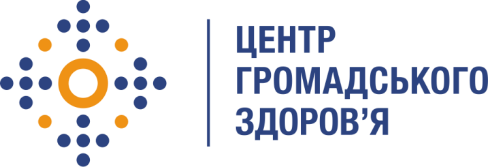 Державна установа 
«Центр громадського здоров’я Міністерства охорони здоров’я України» оголошує конкурс на відбір консультанта з розробки Стратегії розвитку системи епіднагляду за неінфекційними хворобами.Назва позиції: консультант з розробки Стратегії розвитку системи епіднагляду за неінфекційними хворобами.Інформація щодо установи:Головним завданнями Державної установи «Центр громадського здоров’я Міністерства охорони здоров’я України» (далі – Центр є діяльність у сфері громадського здоров’я. Центр виконує лікувально-профілактичні, науково-практичні та організаційно-методичні функції у сфері охорони здоров’я з метою забезпечення якості лікування хворих на cоціально-небезпечні захворювання, зокрема ВІЛ/СНІД, туберкульоз, наркозалежність, вірусні гепатити тощо, попередження захворювань в контексті розбудови системи громадського здоров’я. Центр приймає участь в розробці регуляторної політики і взаємодіє з іншими міністерствами, науково-дослідними установами, міжнародними установами та громадськими організаціями, що працюють в сфері громадського здоров’я та протидії соціально небезпечним захворюванням.Основні обов'язки:Проведення аналізу формування даних неінфекційної захворюваності та основних факторів ризику її виникнення (шляхи отримання інформації, обробка, аналіз, формування звітності, подальше застосування). Вивчення кращих світових практик організації епіднагляду за неінфекційними хворобами та факторами їх ризику. Розробка Стратегії розвитку системи епіднагляду за неінфекційними хворобами.Проведення аналізу системи соціально-гігієнічного моніторингу (шляхи отримання інформації, обробка, аналіз, формування звітності, подальше застосування).Формування потреби в кадрах для розвитку системи епіднагляду за неінфекційними хворобами на національному та регіональному рівнях. Вимоги до професійної компетентності:Вища освіта (рівень спеціаліста, магістра) у сфері управління охороною здоров’я, епідеміології та/або громадського здоров’я (загальна гігієна, інфекційні захворювання та/або неінфекційні захворювання).Досвід роботи в сфері управління охороною здоров’я, епідеміології та/або громадського здоров’я (загальна гігієна, інфекційні захворювання та/або неінфекційні захворювання) не менше 3-х років.Навички підготовки та рецензування проектів науково-дослідних робіт стосовно оцінки існуючих систем епідеміологічного нагляду за захворюваннями, розслідування спалахів хвороб, оцінки статистичних даних, тощо.Задовільний рівень роботи з комп’ютером, знання MS Word, MS Excel, MS PowerPoint.Знання ділової англійської мови на рівні не нижче intermediate. Володіння вище intermediate буде перевагою.Дотримування правил ділового етикету.Прагнення до постійного розвитку.Резюме мають бути надіслані електронною поштою на електронну адресу: vacancies@phc.org.ua. В темі листа, будь ласка, зазначте: «129-2018 Консультант з розробки Стратегії розвитку системи епіднагляду за неінфекційними хворобами».Термін подання документів – до 17 серпня 2018 року.За результатами відбору резюме успішні кандидати будуть запрошені до участі у співбесіді. У зв’язку з великою кількістю заявок, ми будемо контактувати лише з кандидатами, запрошеними на співбесіду. Умови завдання та контракту можуть бути докладніше обговорені під час співбесіди.Державна установа «Центр громадського здоров’я Міністерства охорони здоров’я України»  залишає за собою право повторно розмістити оголошення про вакансію, скасувати конкурс на заміщення вакансії, запропонувати посаду зі зміненими обов’язками чи з іншою тривалістю контракту.